REGULAMIN 
SZKOLNEGO KONKURSU LITERACKIEGOTOLERANCJATolerancja jest harmonią w różnorodności.
Deklaracji Zasad Tolerancji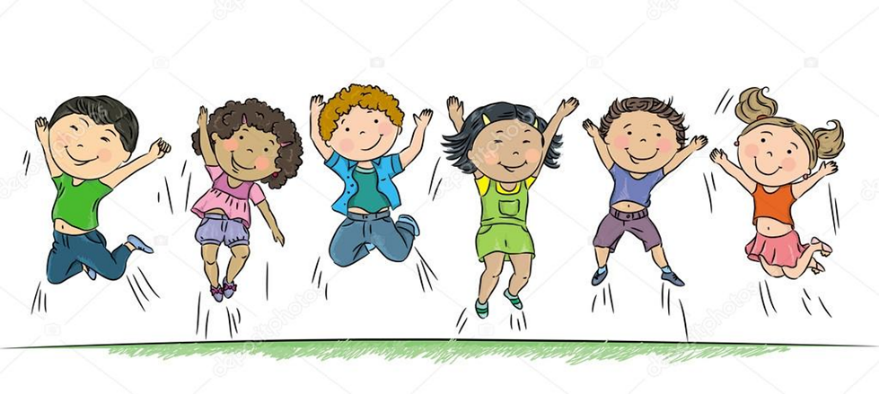 1. Cele konkursu:kształtowanie postawy tolerancji i upowszechnianie wiedzy na jej temat,rozwijanie kreatywności uczniów poprzez tworzenie prac literackich - opowiadań,promowanie postawy tolerancji w związku z realizacją projektu „Falochron”,odwoływanie się do takich wartości jak przyjaźń, miłość, szacunek.2. Temat konkursu.Zadaniem zainteresowanych uczniów jest napisanie opowiadania, którego myślą przewodnią będzie tolerancja rozumiana jako poszanowanie cudzych praw i cudzej własności; uznanie i akceptacja różnic indywidualnych; umiejętność słuchania, komunikowania się i rozumienia innych; docenianie rozmaitości kultur; otwarcie na cudze myśli i filozofię; ciekawość i nieodrzucanie nieznanego, uznanie, że nikt nie ma monopolu na prawdę (Deklaracją UNESCO).Uczestnik konkursu może uwzględnić w swojej pracy wybrany aspekt tolerancji.2. Postanowienia ogólne.Konkurs jest adresowany do uczniów oddziałów gimnazjalnych i klas VII Szkoły Podstawowej nr 2 im. Henryka Sienkiewicza w Nowej Dębie.Każdy uczestnik może zgłosić jedną pracę. Opowiadania muszą być wydrukowane na kartkach formatu A4.( nie więcej niż 3 strony, czcionka Arial 12). Wersja elektroniczna tekstu do udostępnienia przez laureatów konkursu.Ostateczny termin oddania prac – 16 luty 2018 roku.Prace należy składać do pani Agnieszki Pazder.Oceny opowiadań dokona jury konkursu.3. Kryteria oceny prac konkursowych:zgodność z tematyką konkursu,kreatywność i oryginalność ujęcia tematu w opowiadaniu,poziom językowy.4. Postanowienia końcowe.Zgłoszenie prac do konkursu jest jednoznaczne z przyjęciem warunków niniejszego regulaminu i oświadczeniem, że prace złożone na konkurs zostały napisane samodzielnie.Prace zgłoszone do konkursu nie będą zwracane i pozostaną w zbiorach szkoły.Decyzje jury są ostateczne i wiążące dla uczestników.Komisja konkursowa dokona oceny i wyboru najlepszych prac w ciągu 2 tygodni od wyznaczonego terminu ich złożenia.Wyróżnione prace zostaną opublikowane na stronie internetowej strony, a autorzy nagrodzeni ocenami z języka polskiego, pozytywnymi uwagami 
i dyplomami pamiątkowymi.Oprac. Agnieszka PazderSerdecznie zapraszamy do udziału!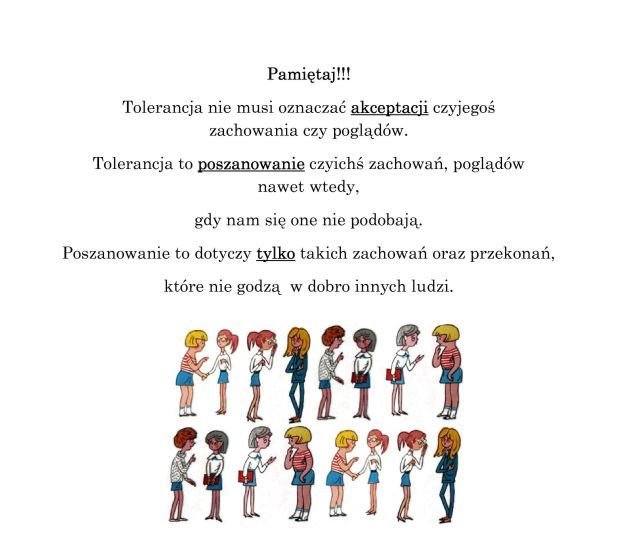 